Rewriting Bases PPQs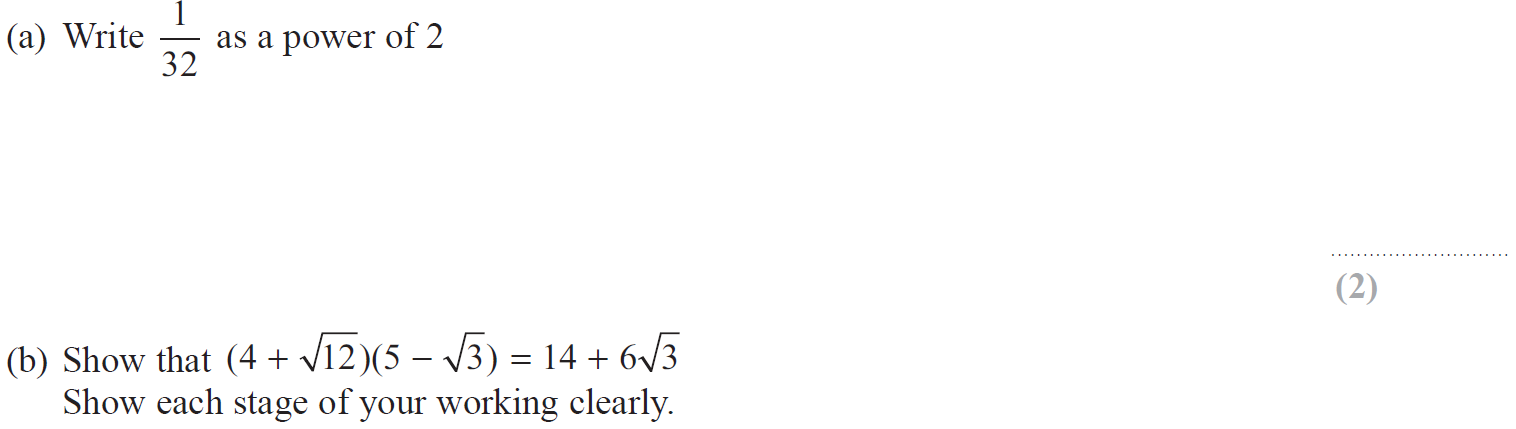 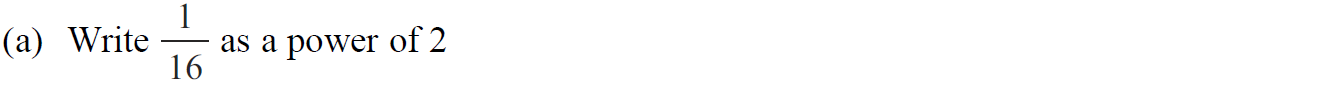 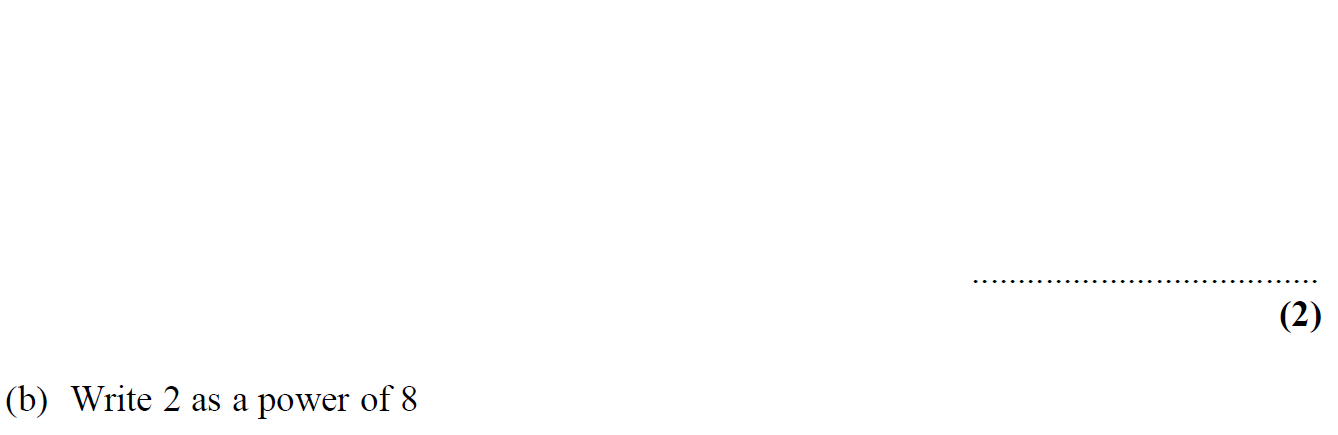 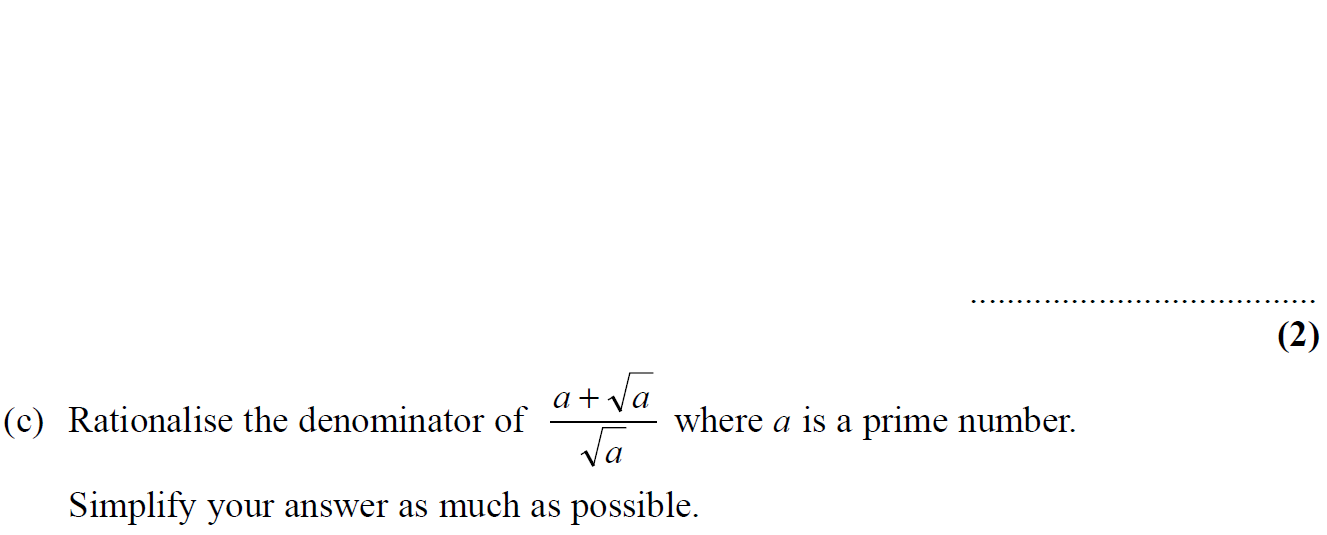 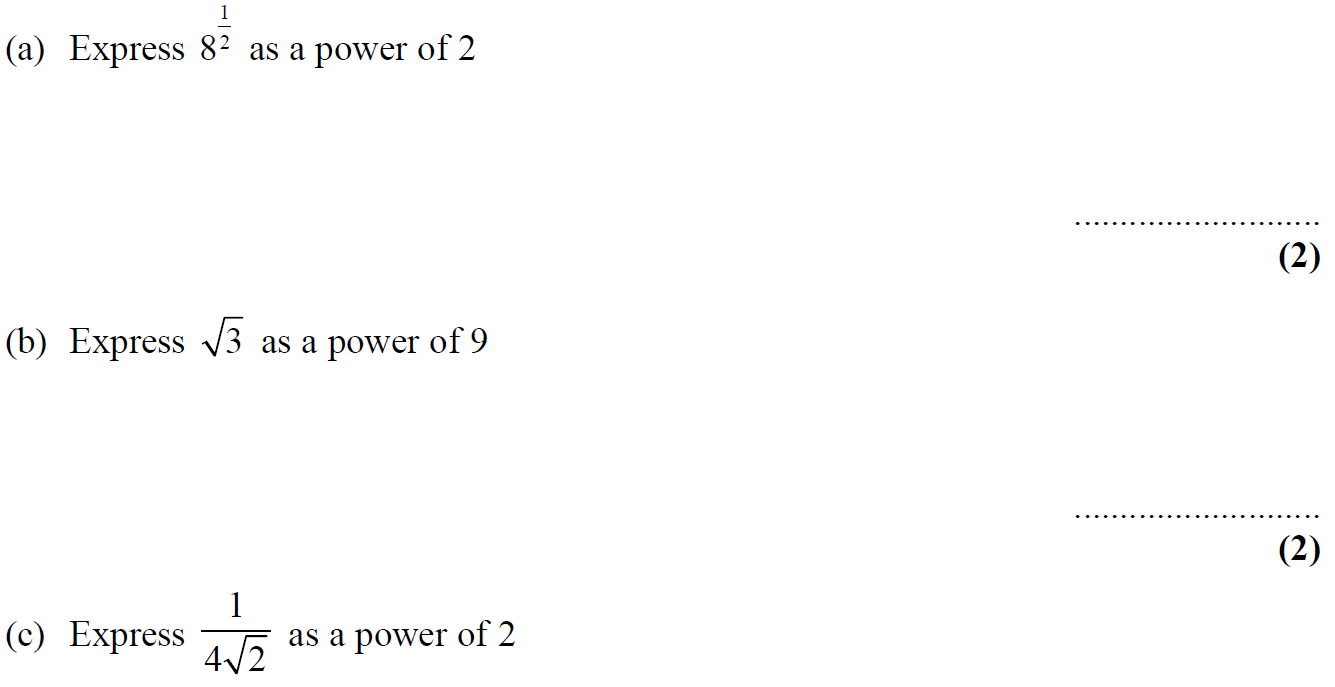 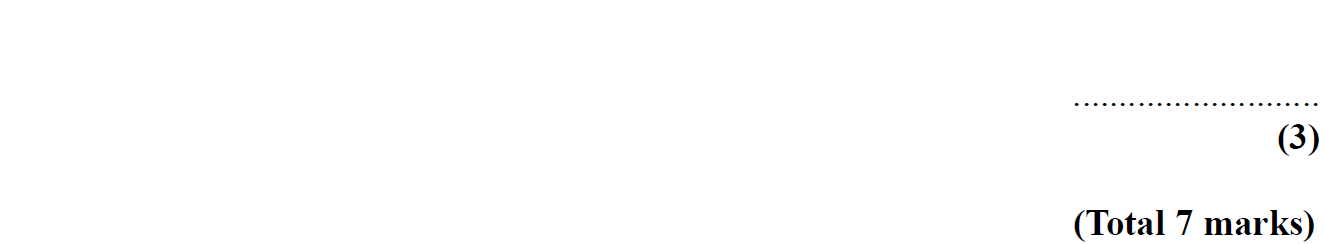 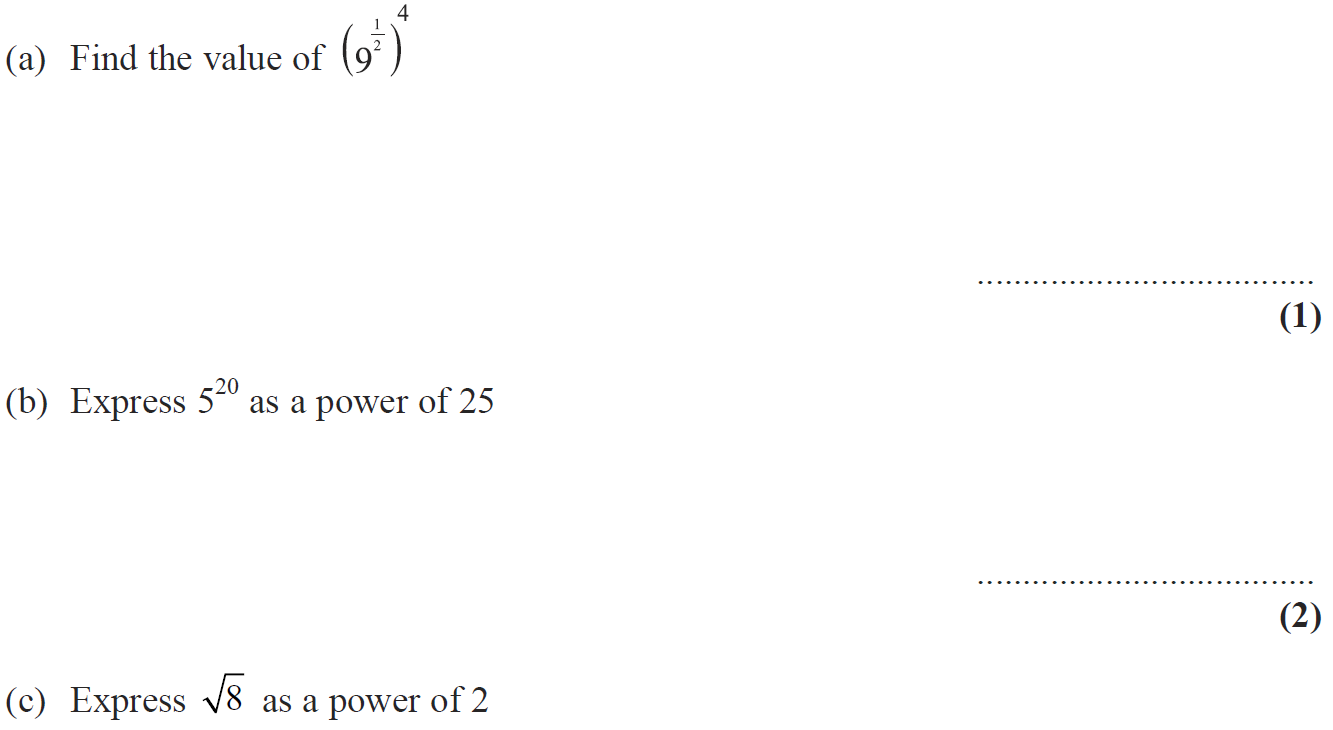 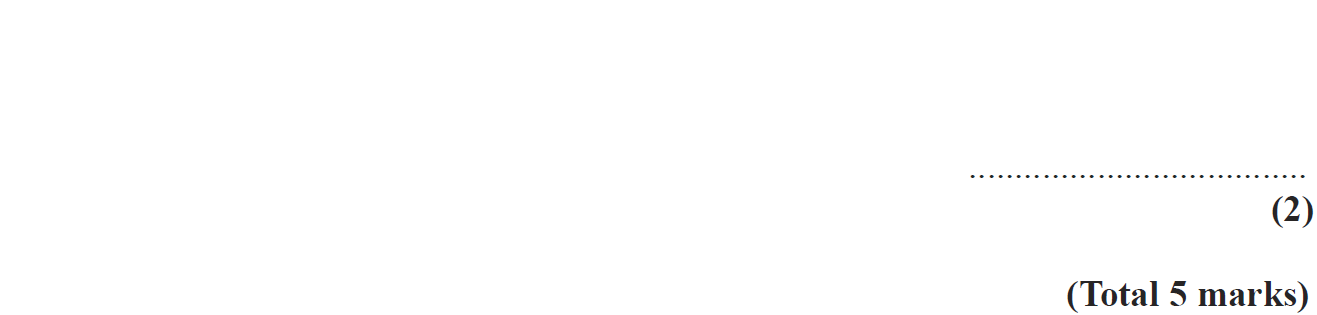 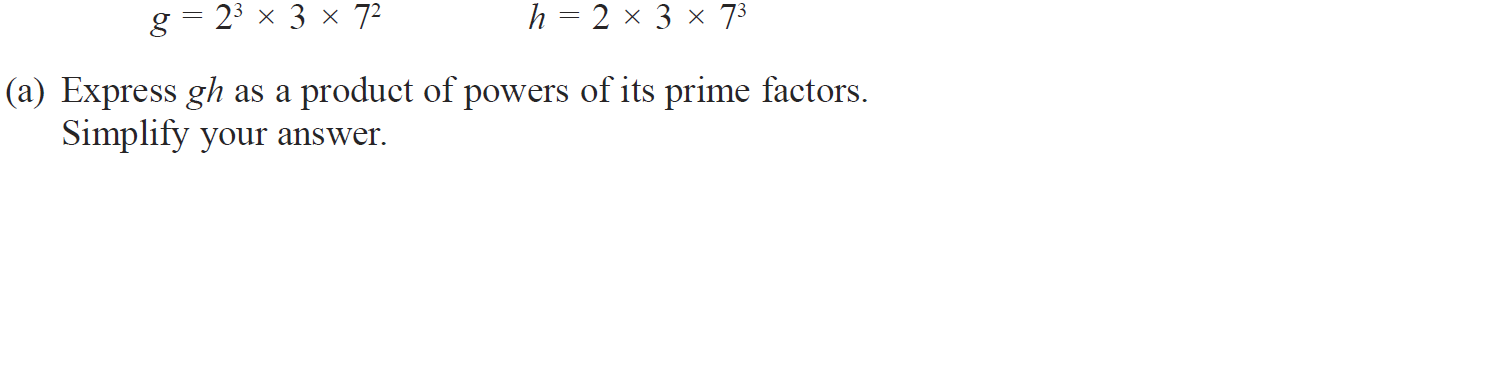 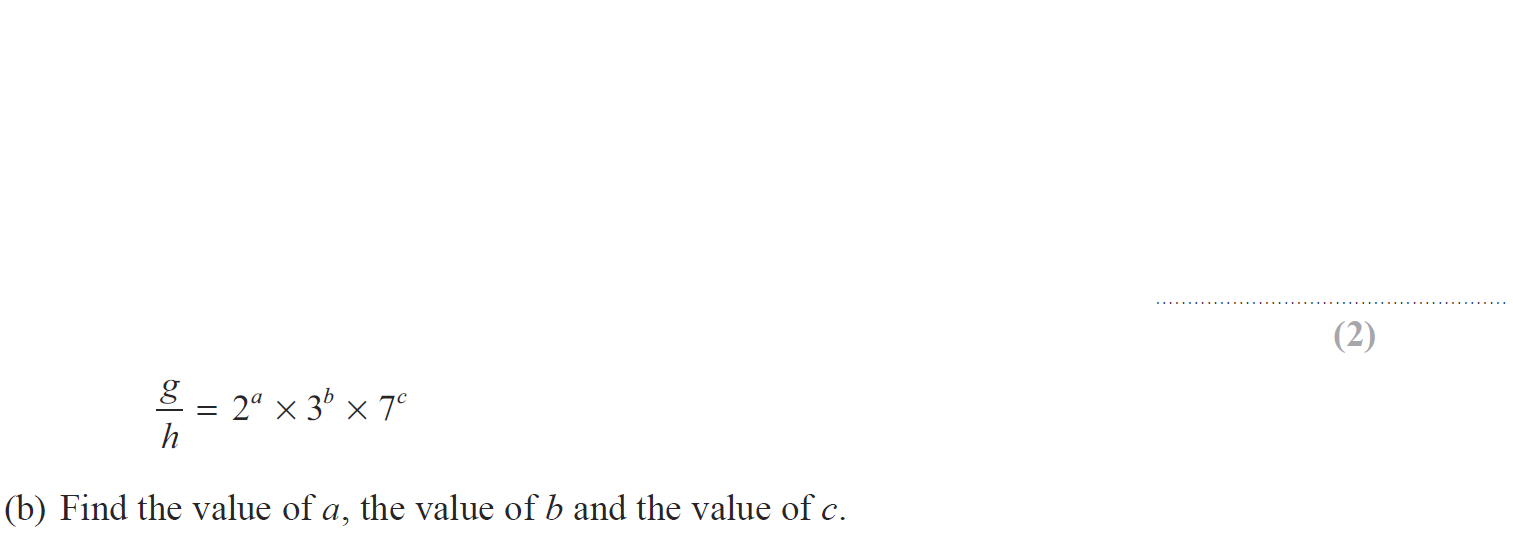 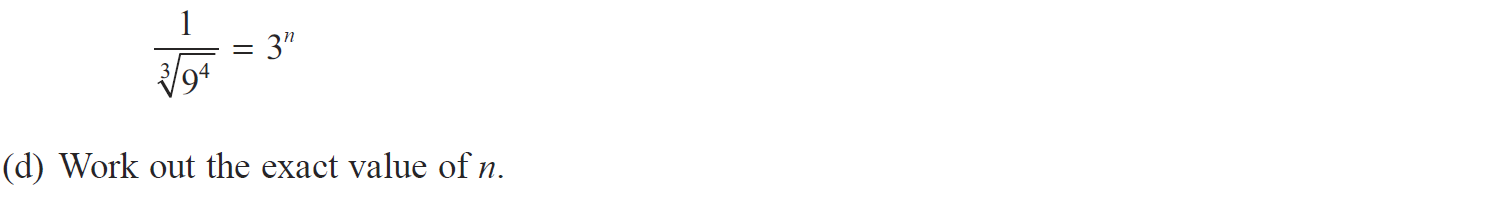 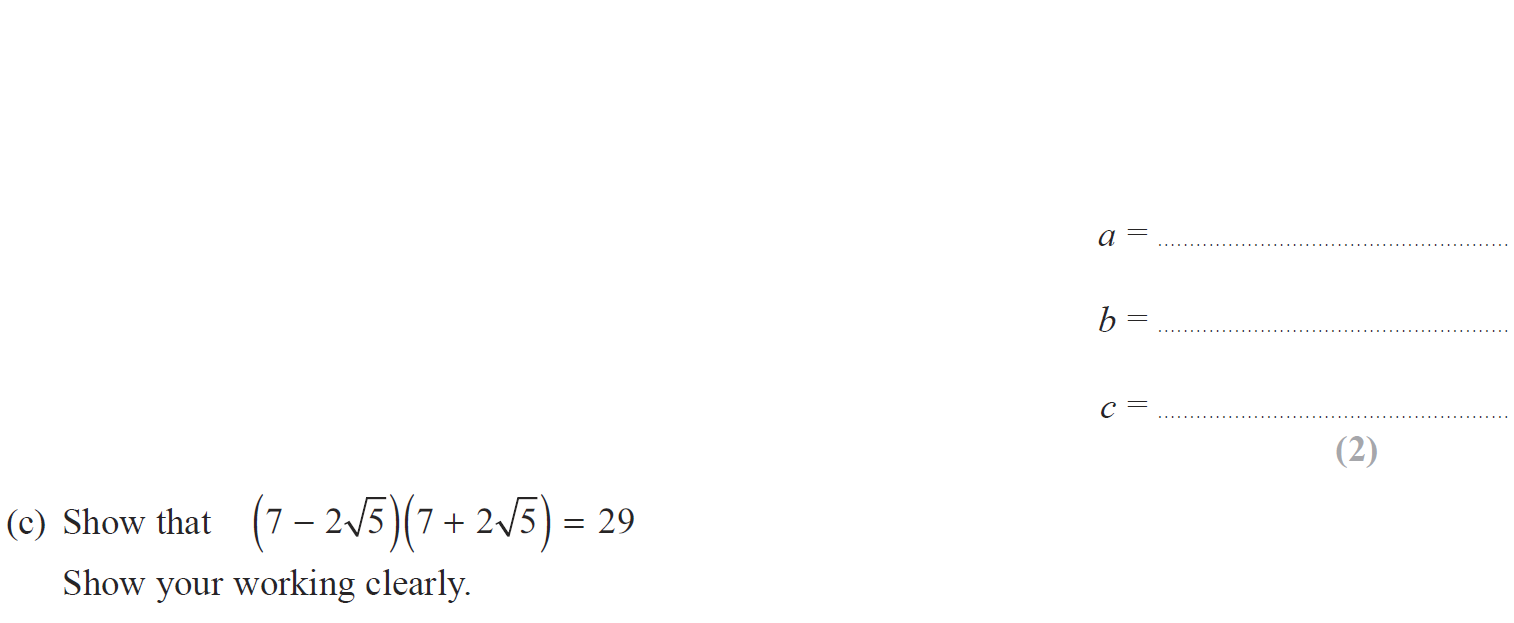 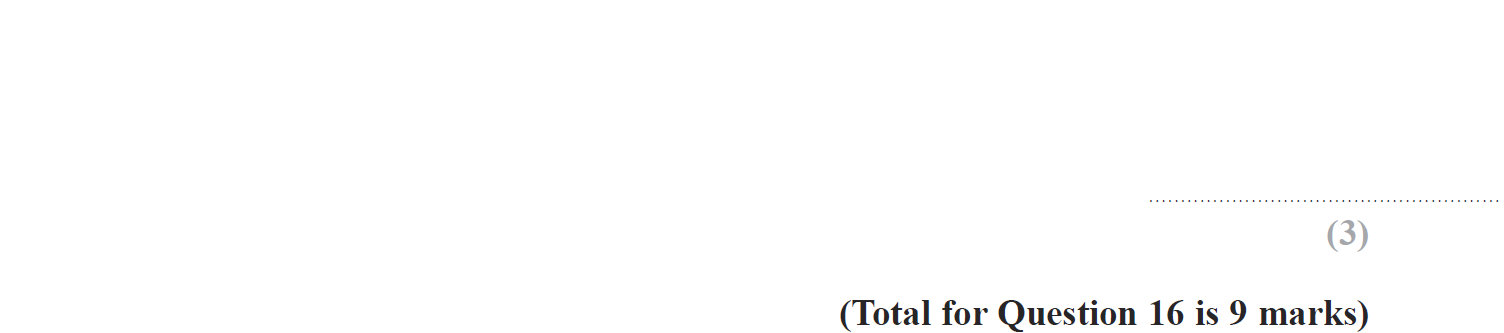 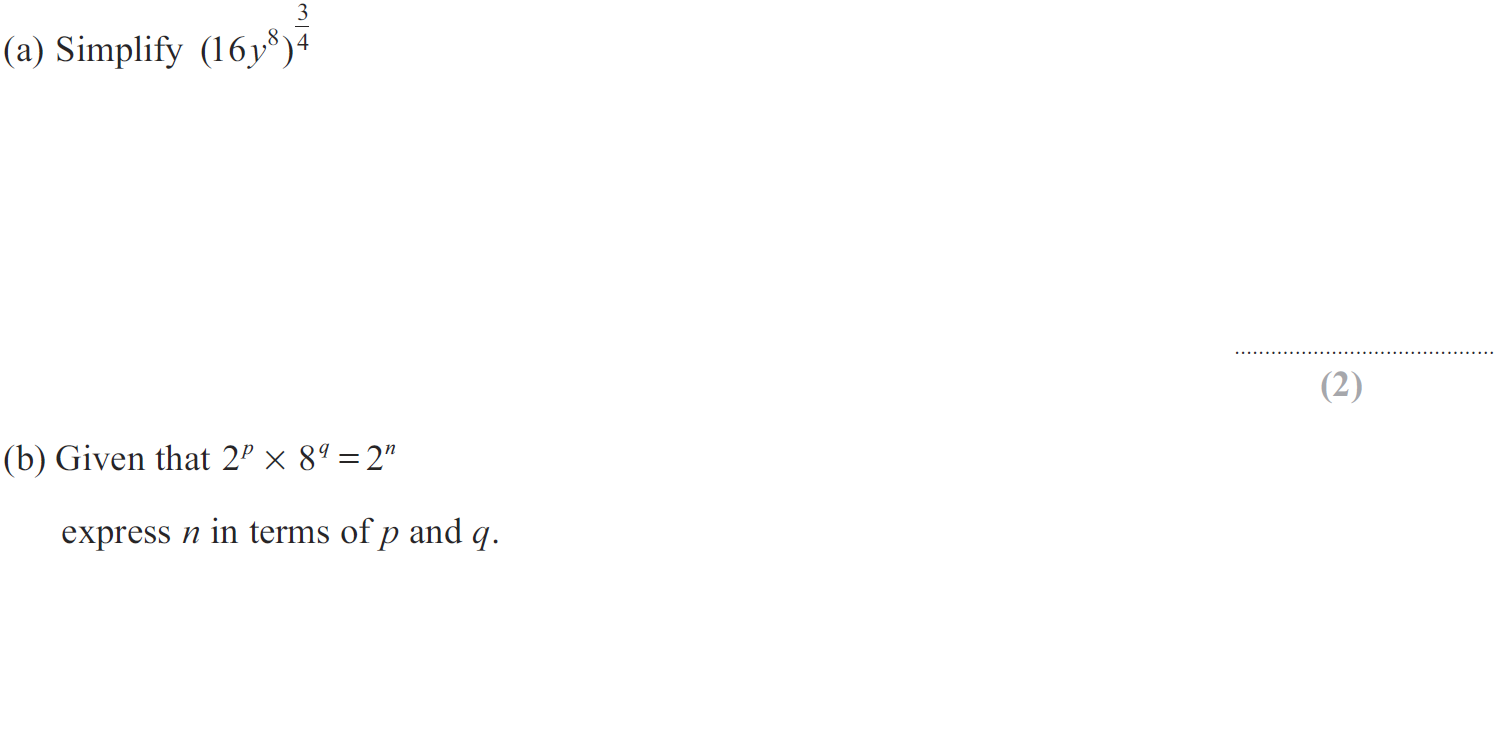 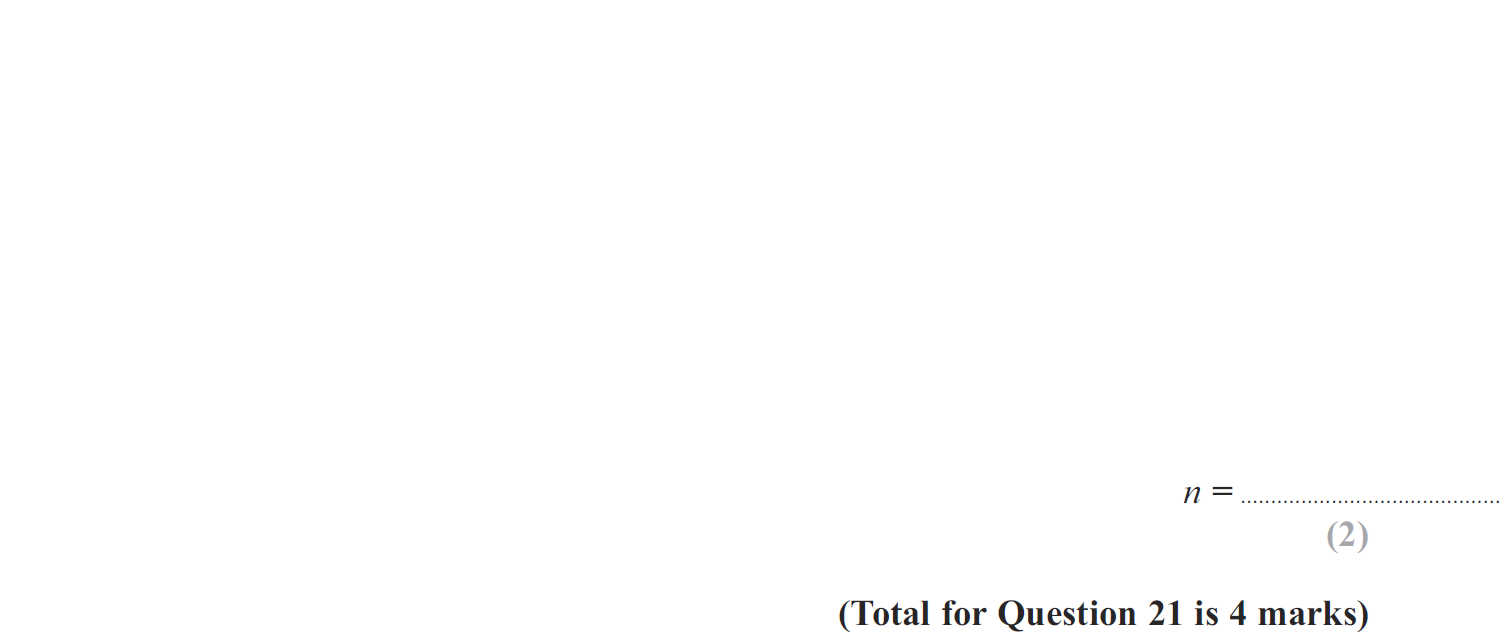 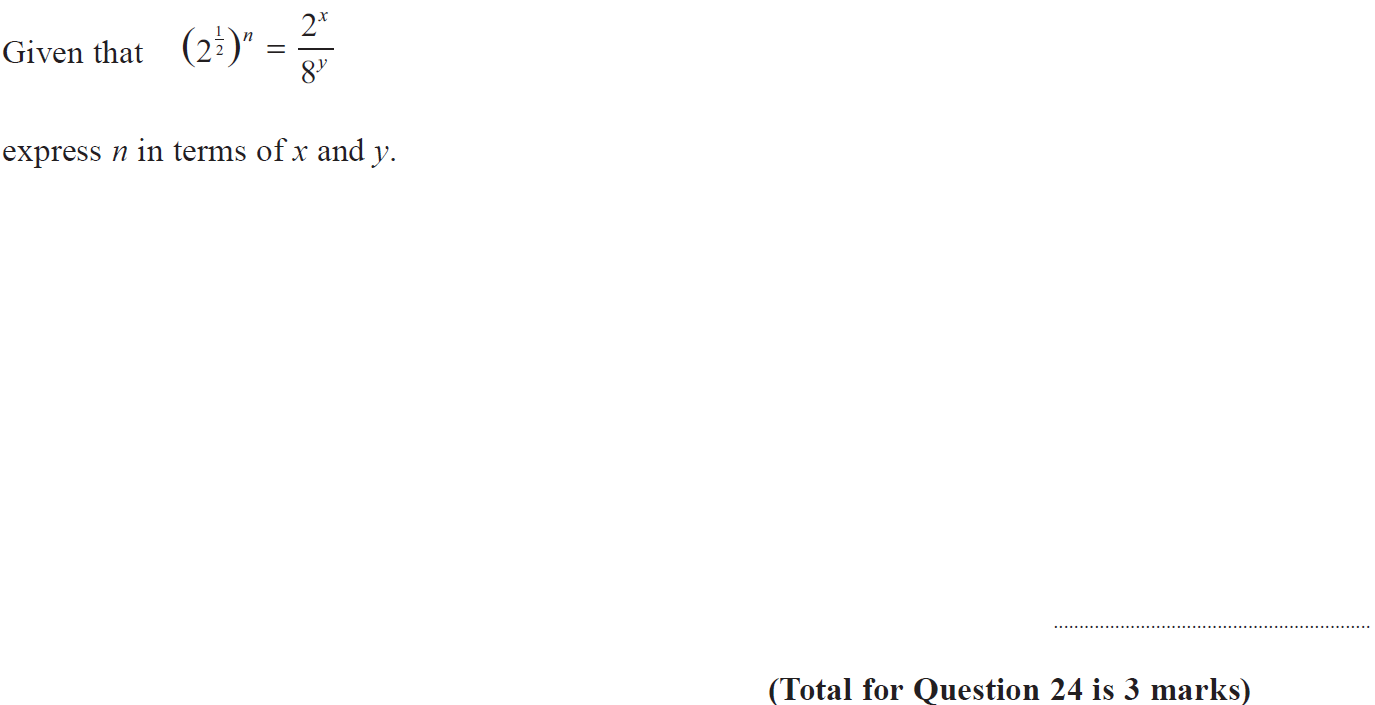 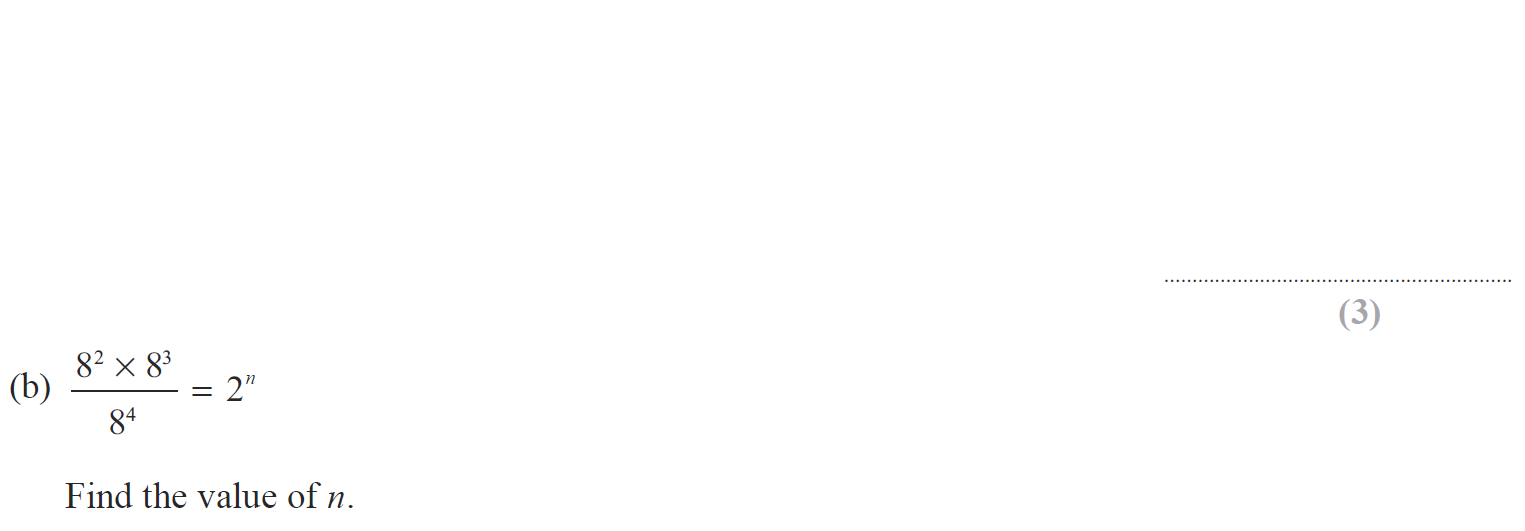 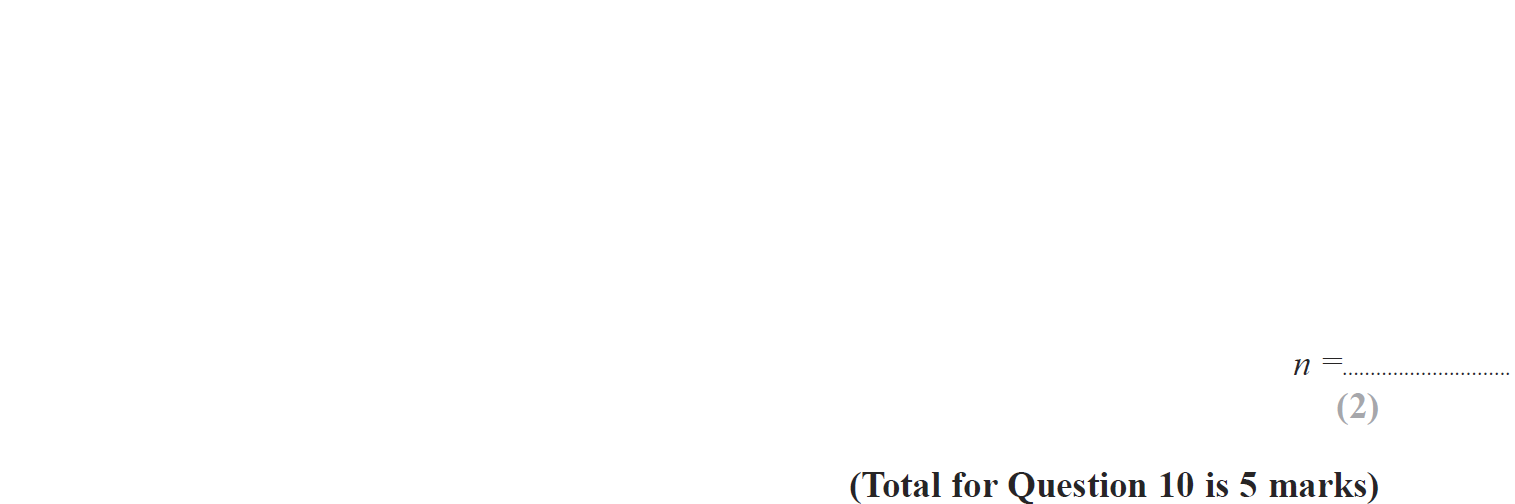 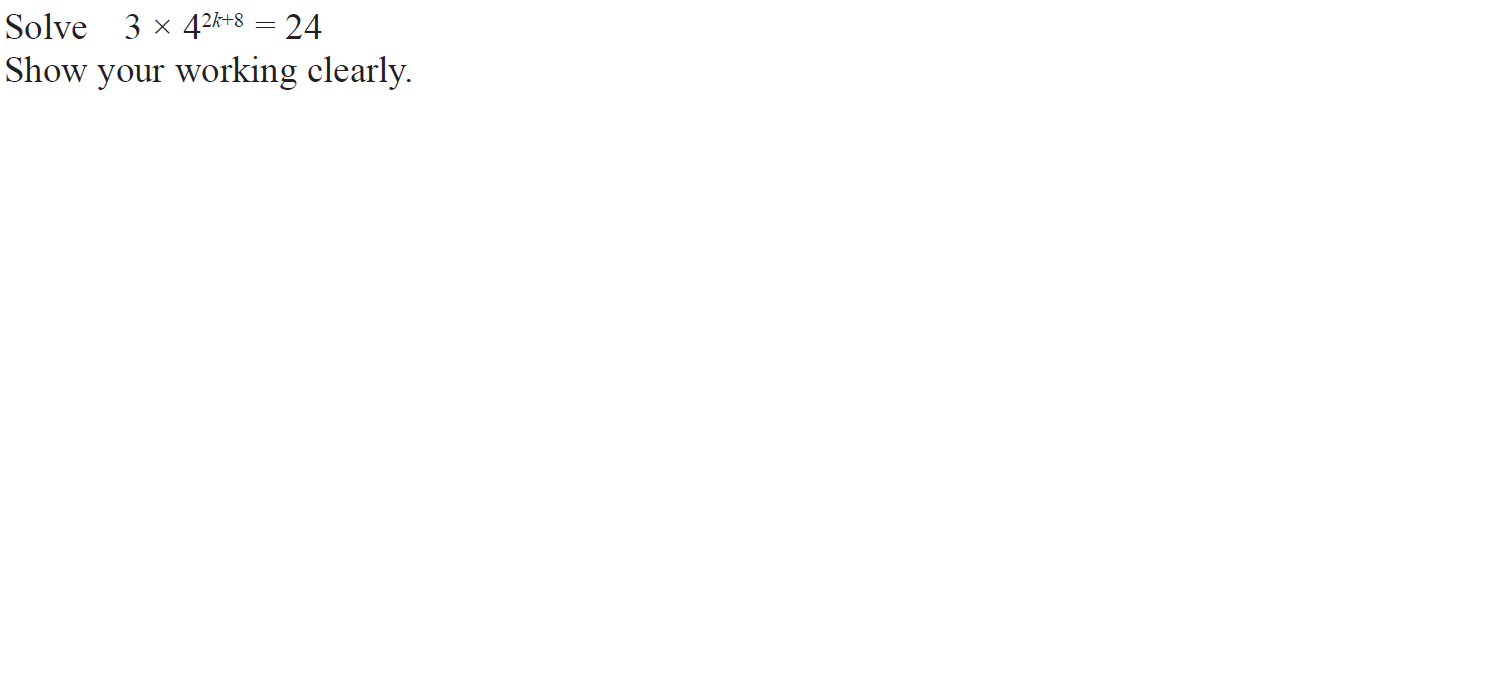 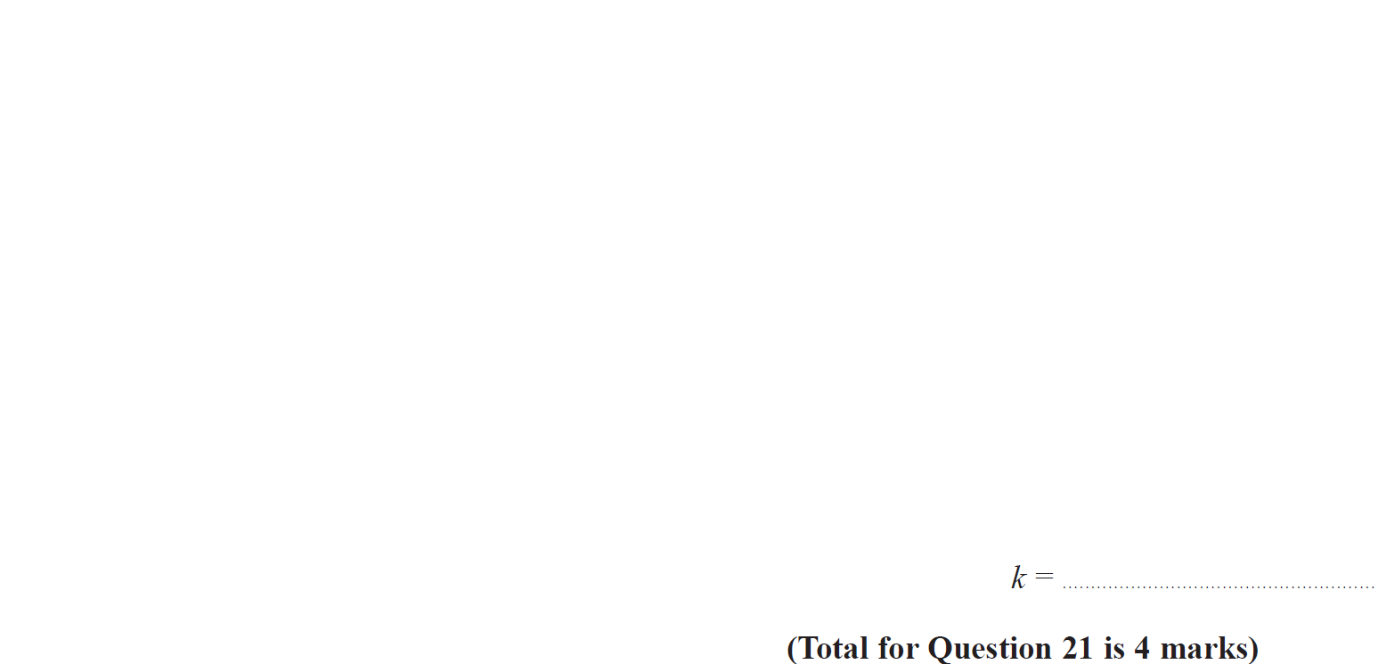 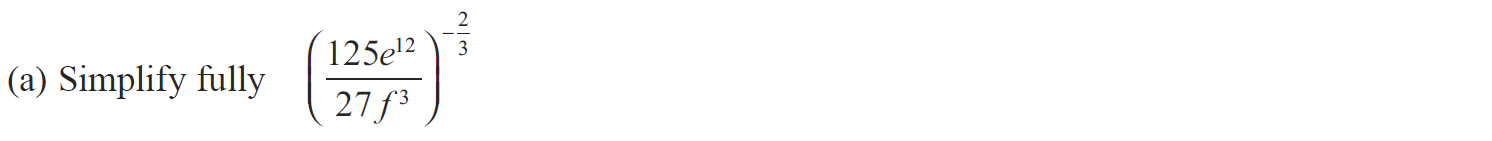 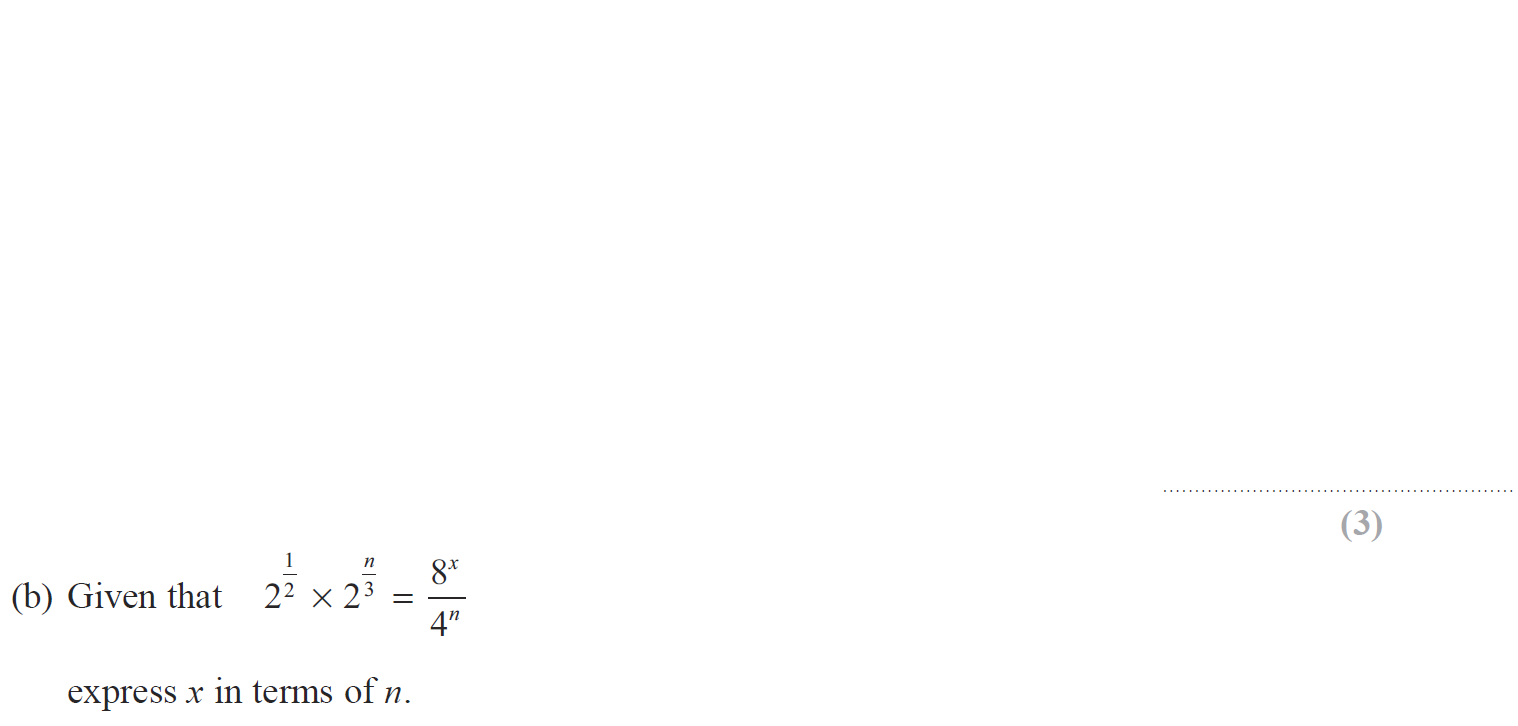 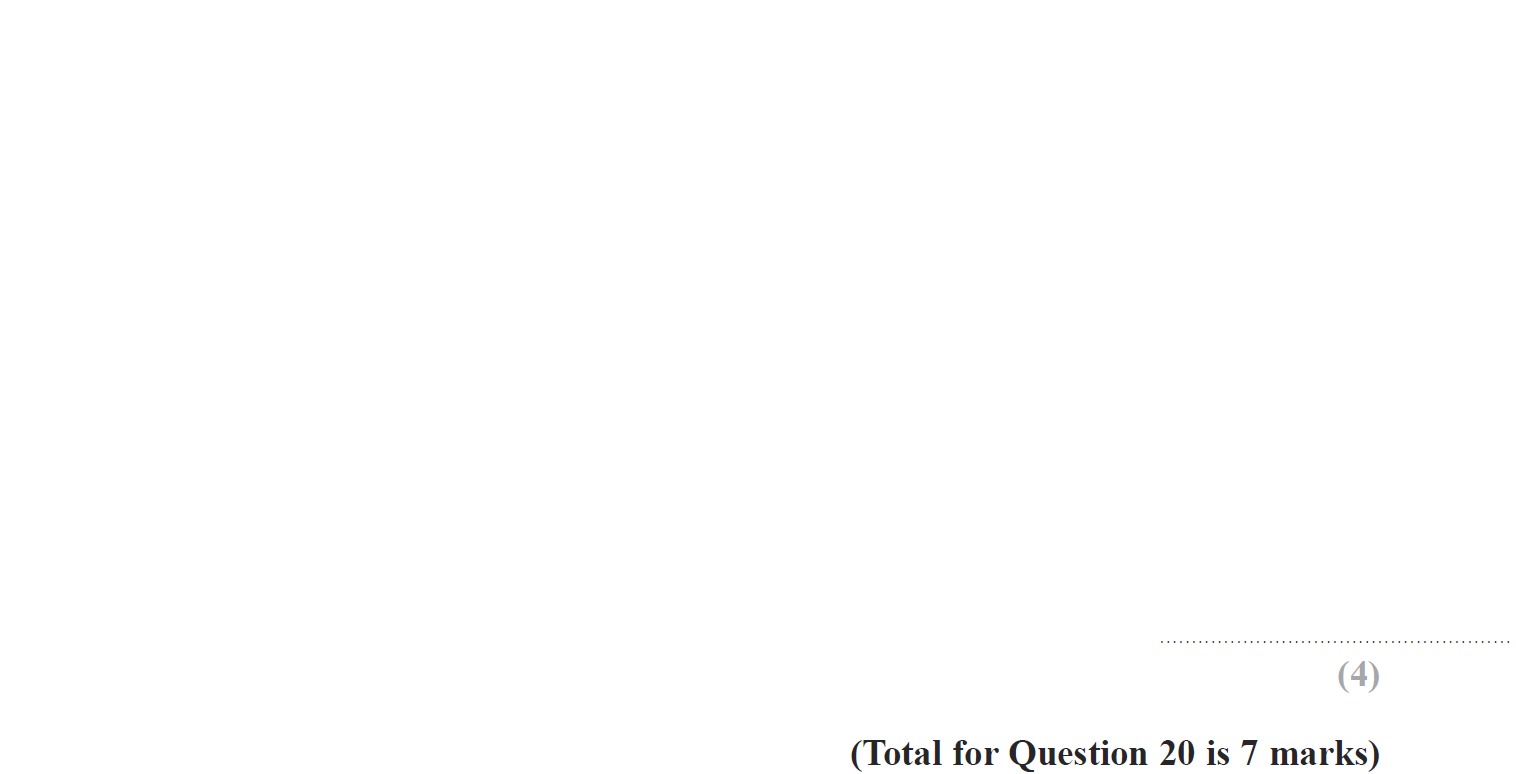 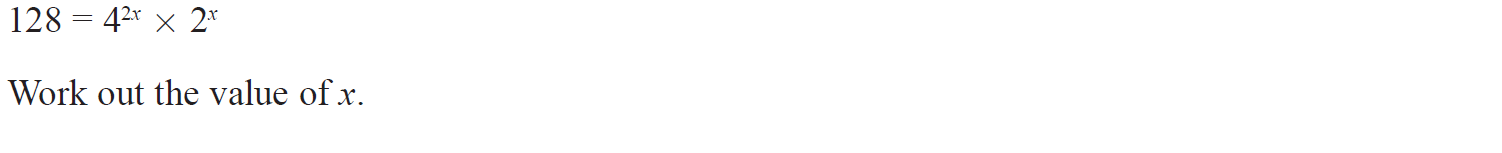 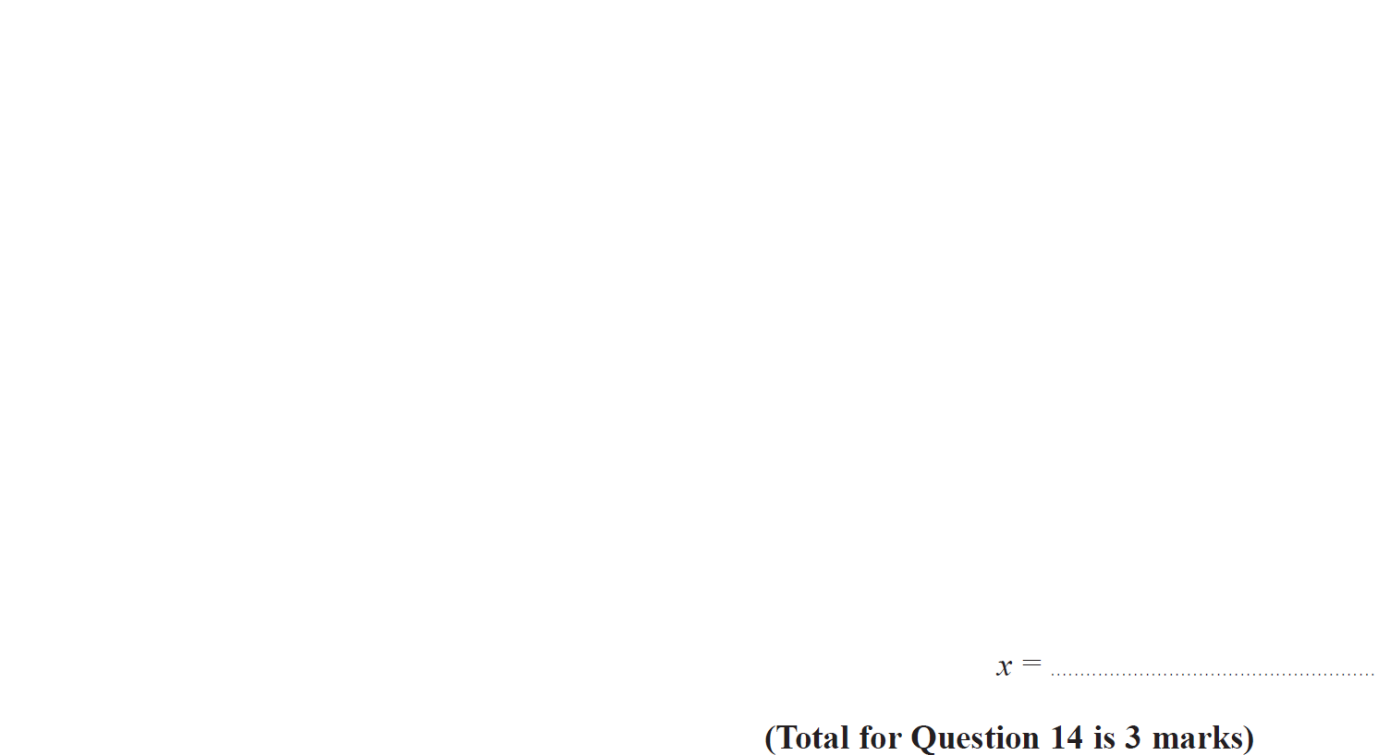 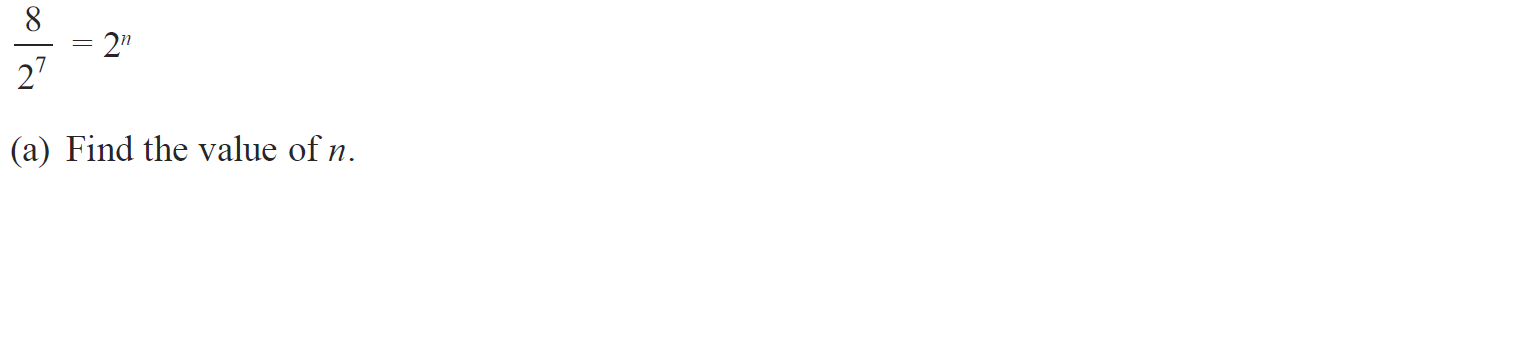 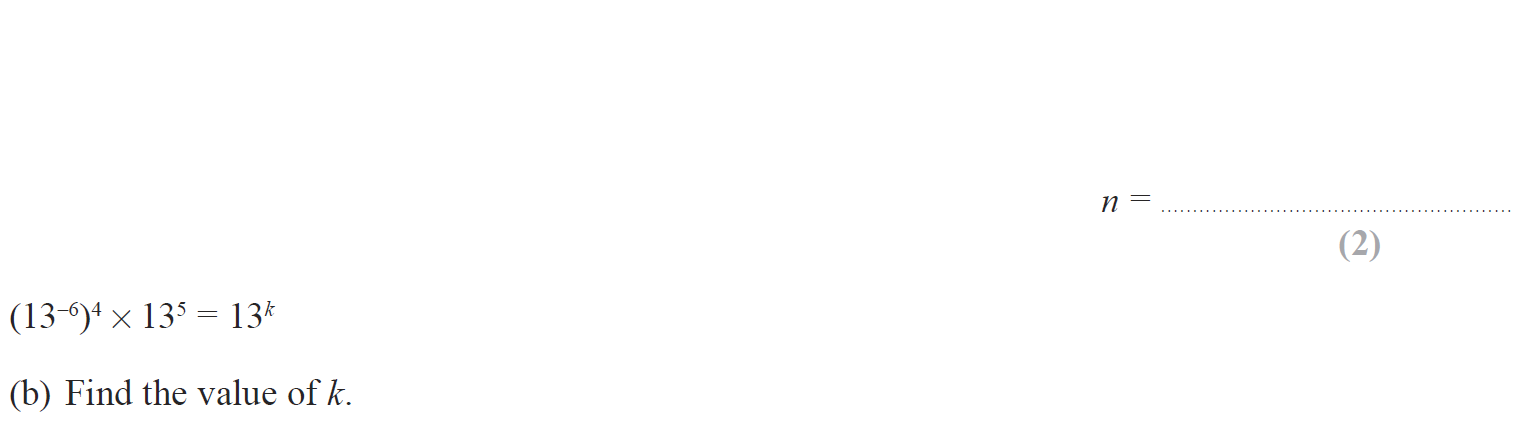 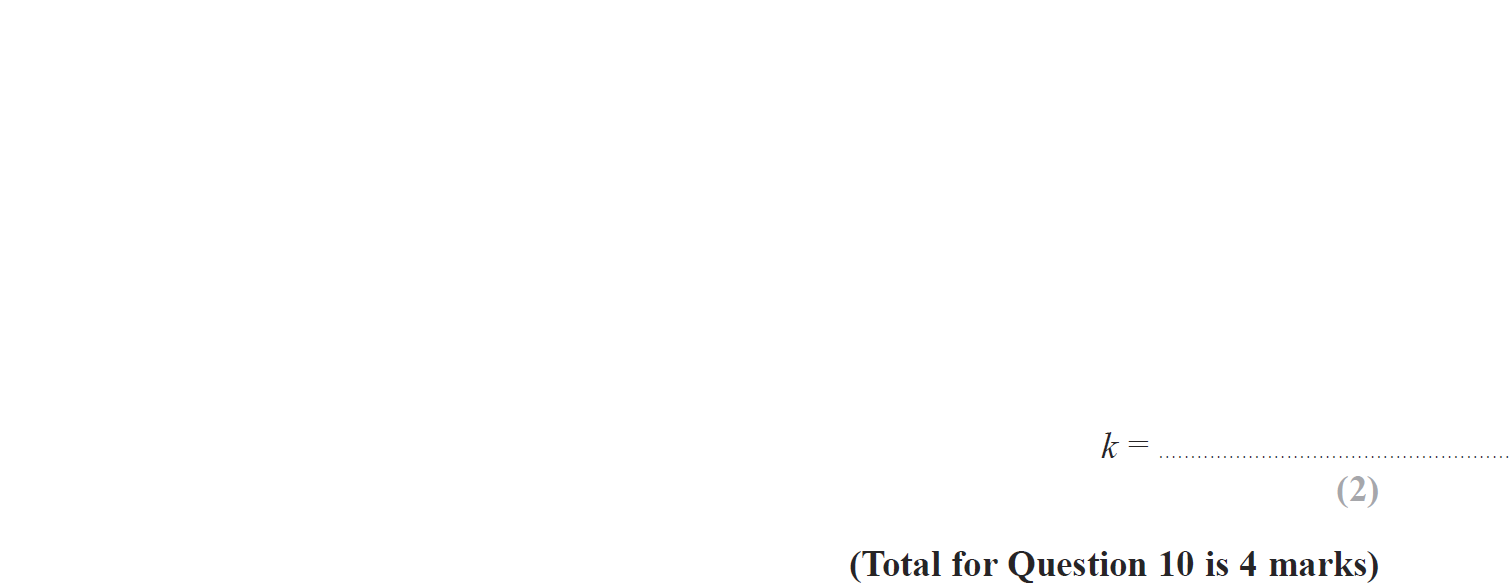 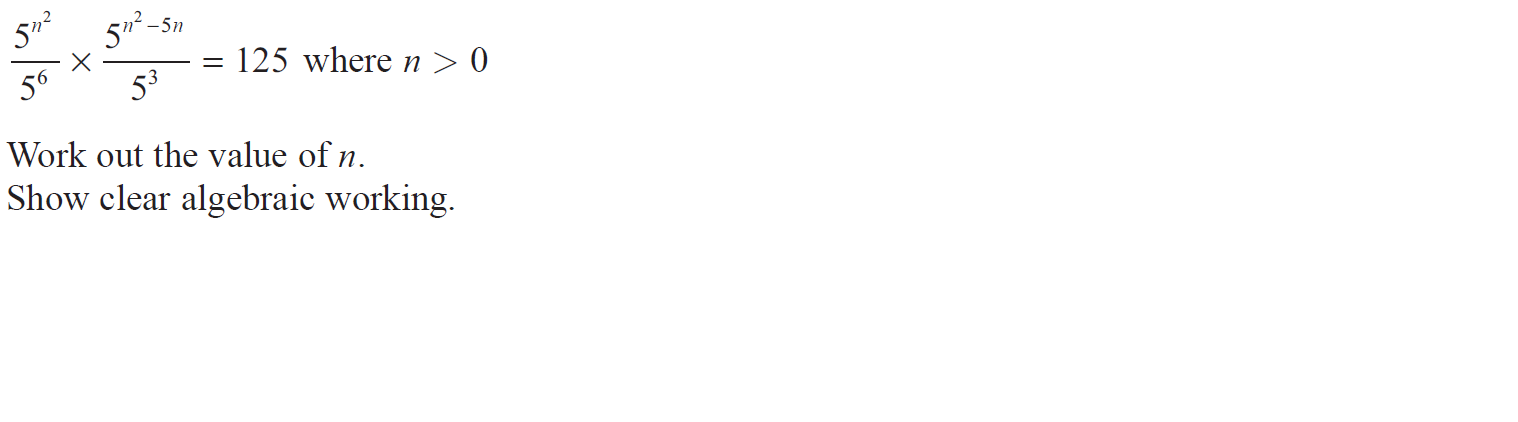 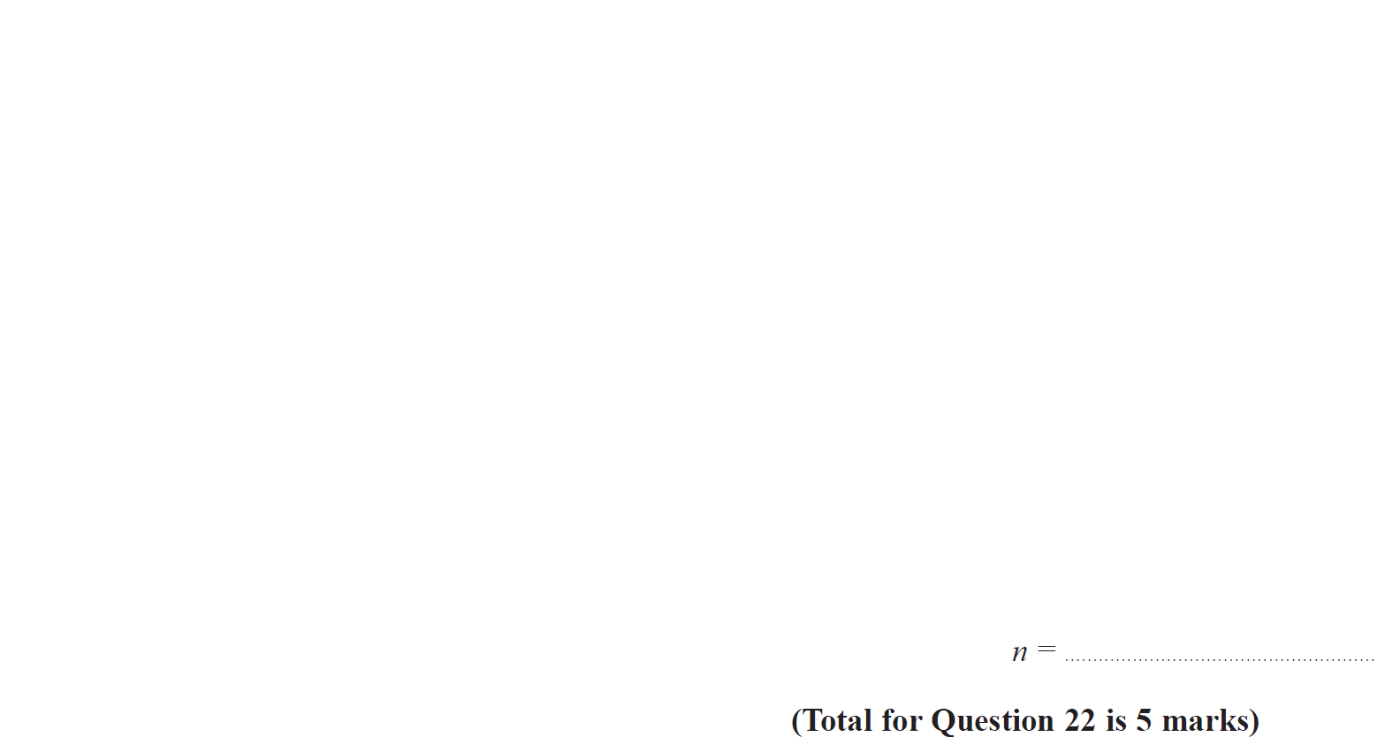 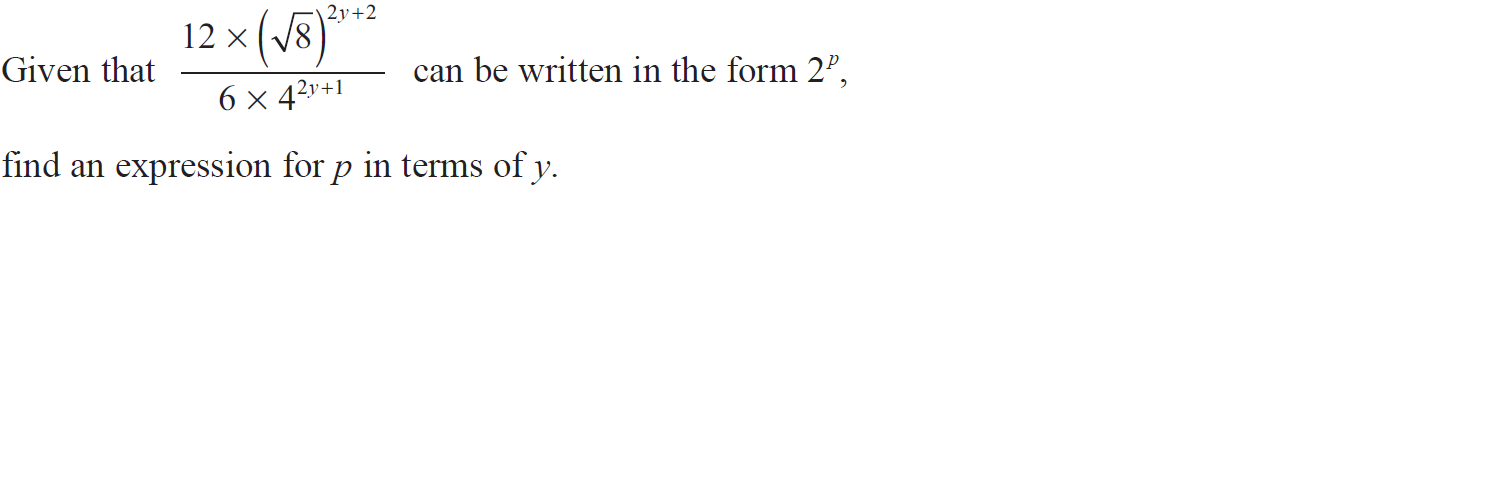 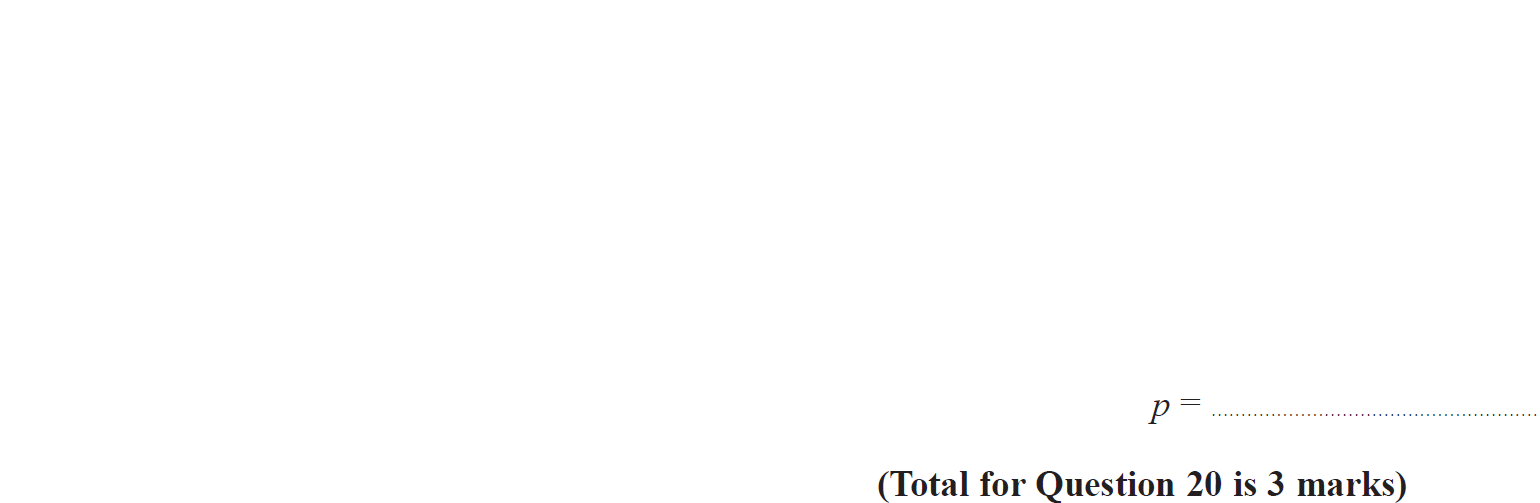 Answers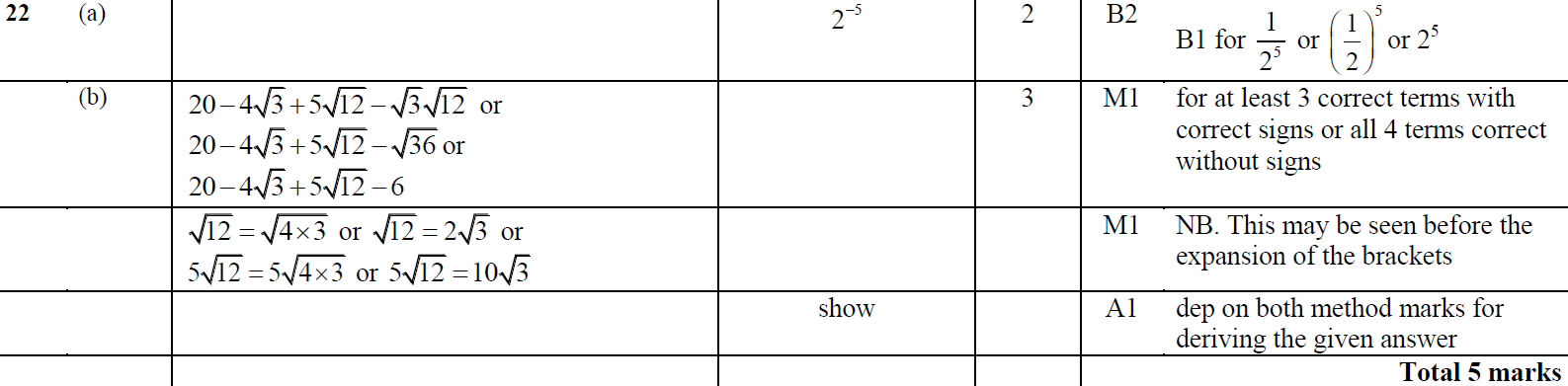 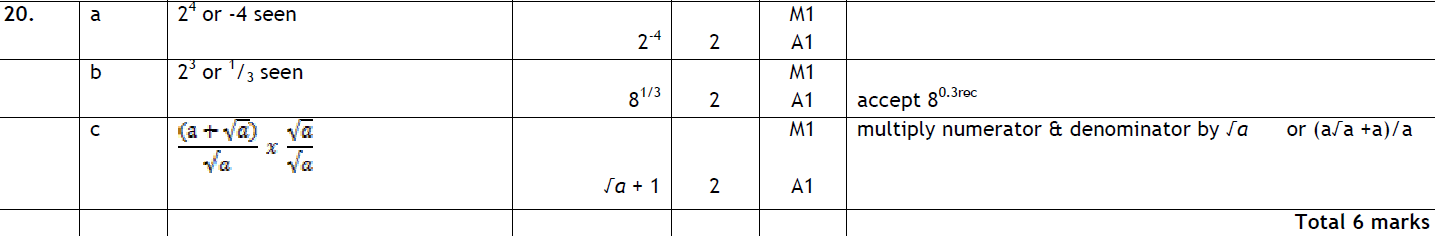 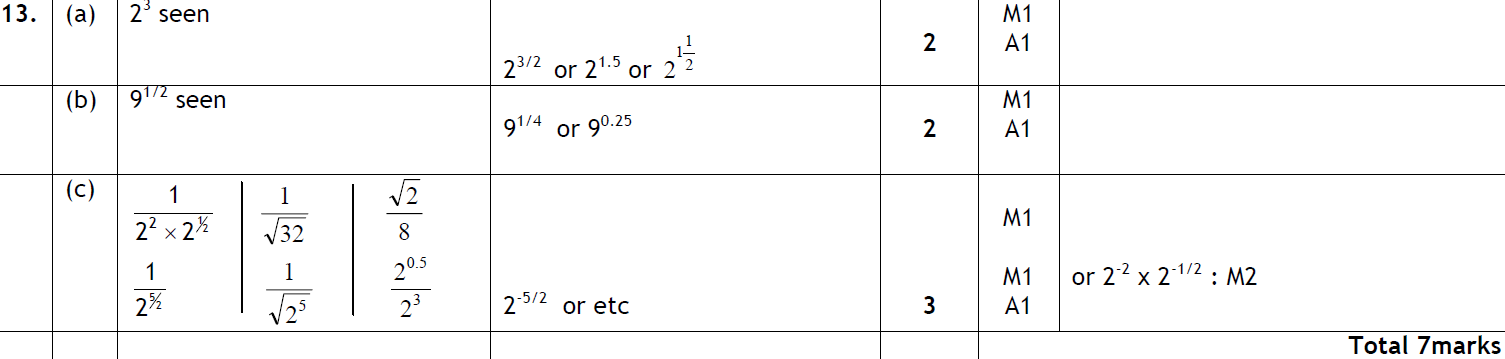 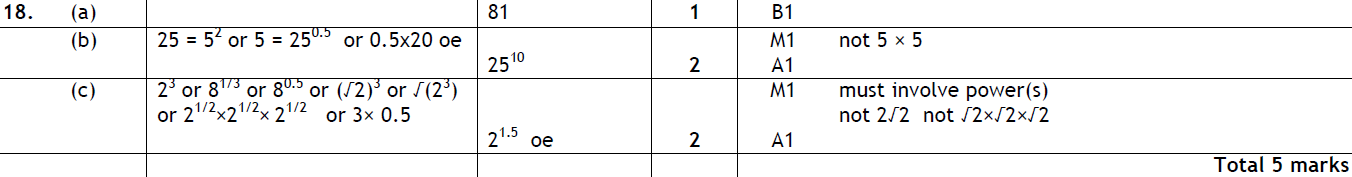 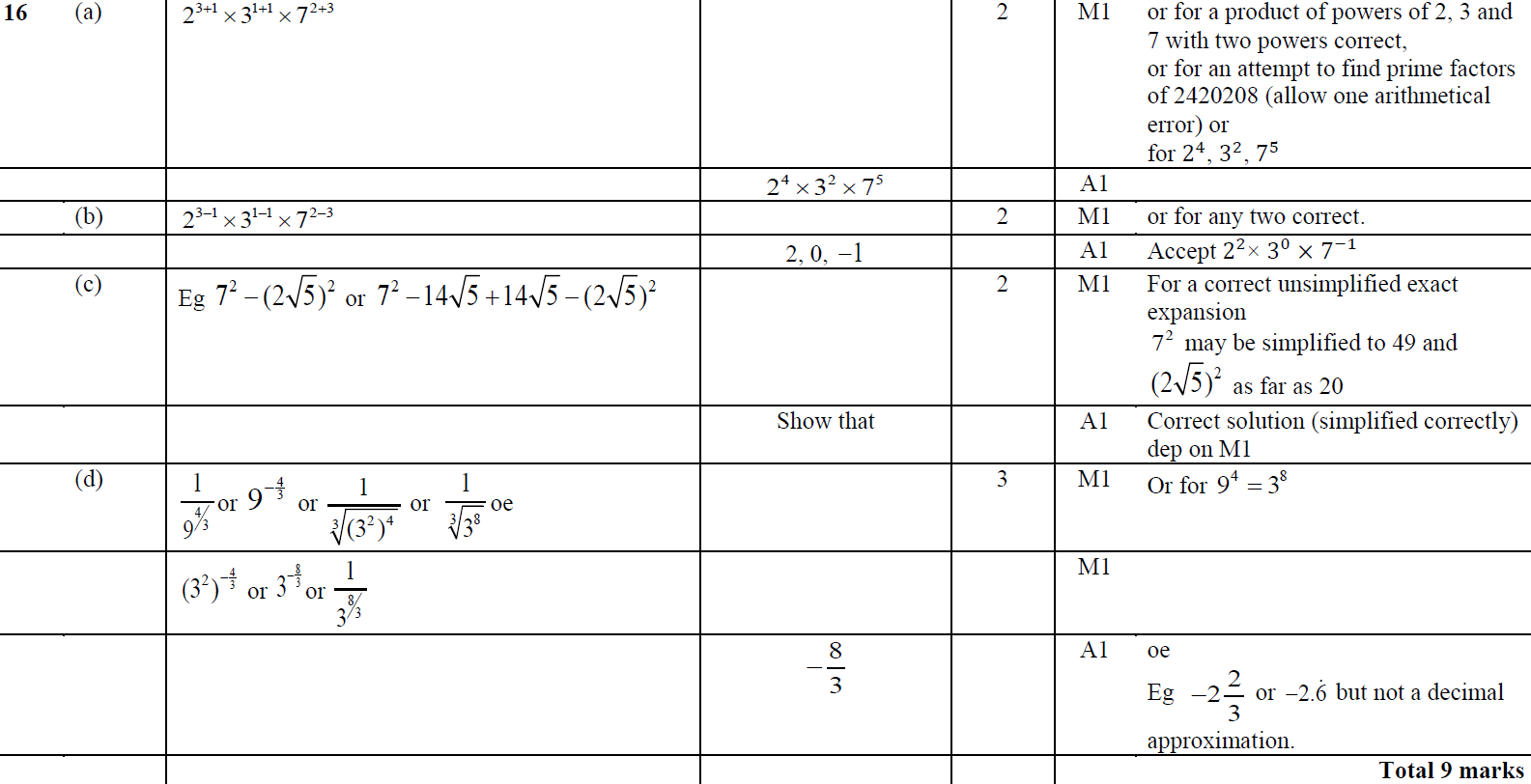 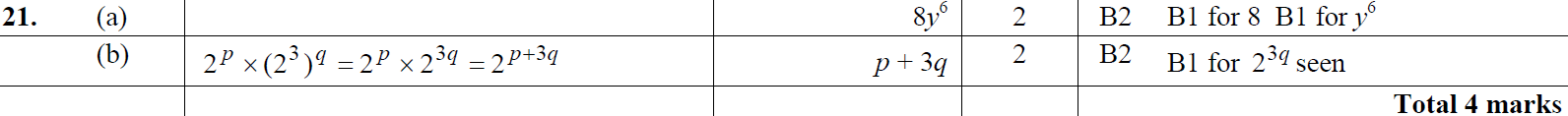 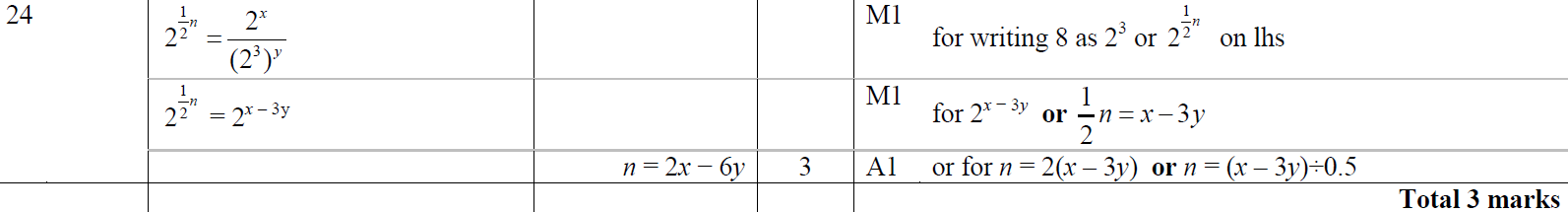 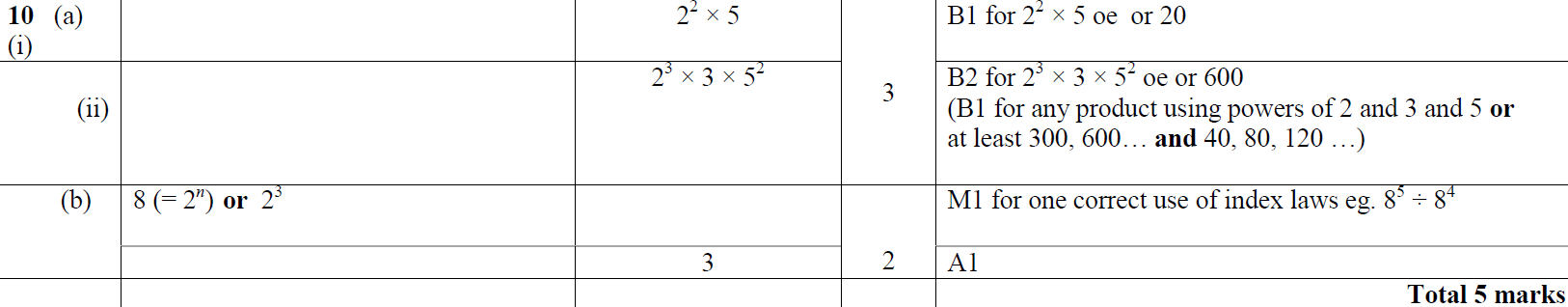 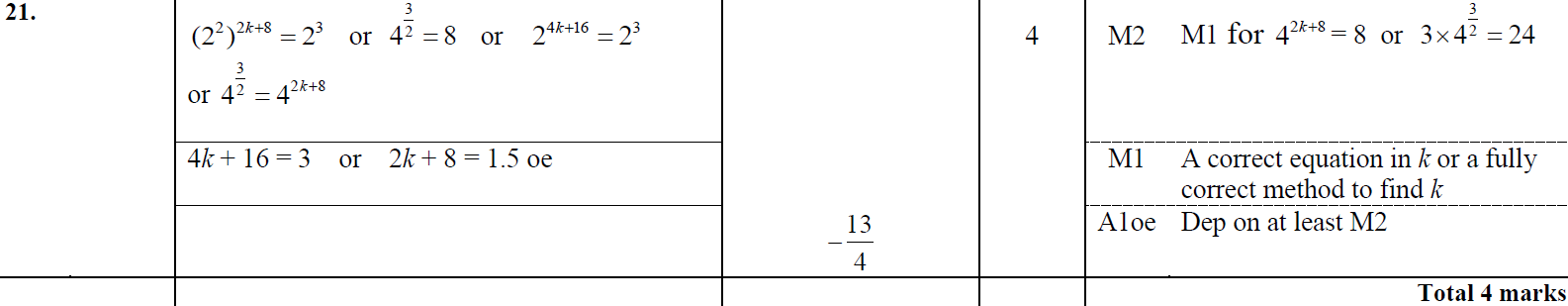 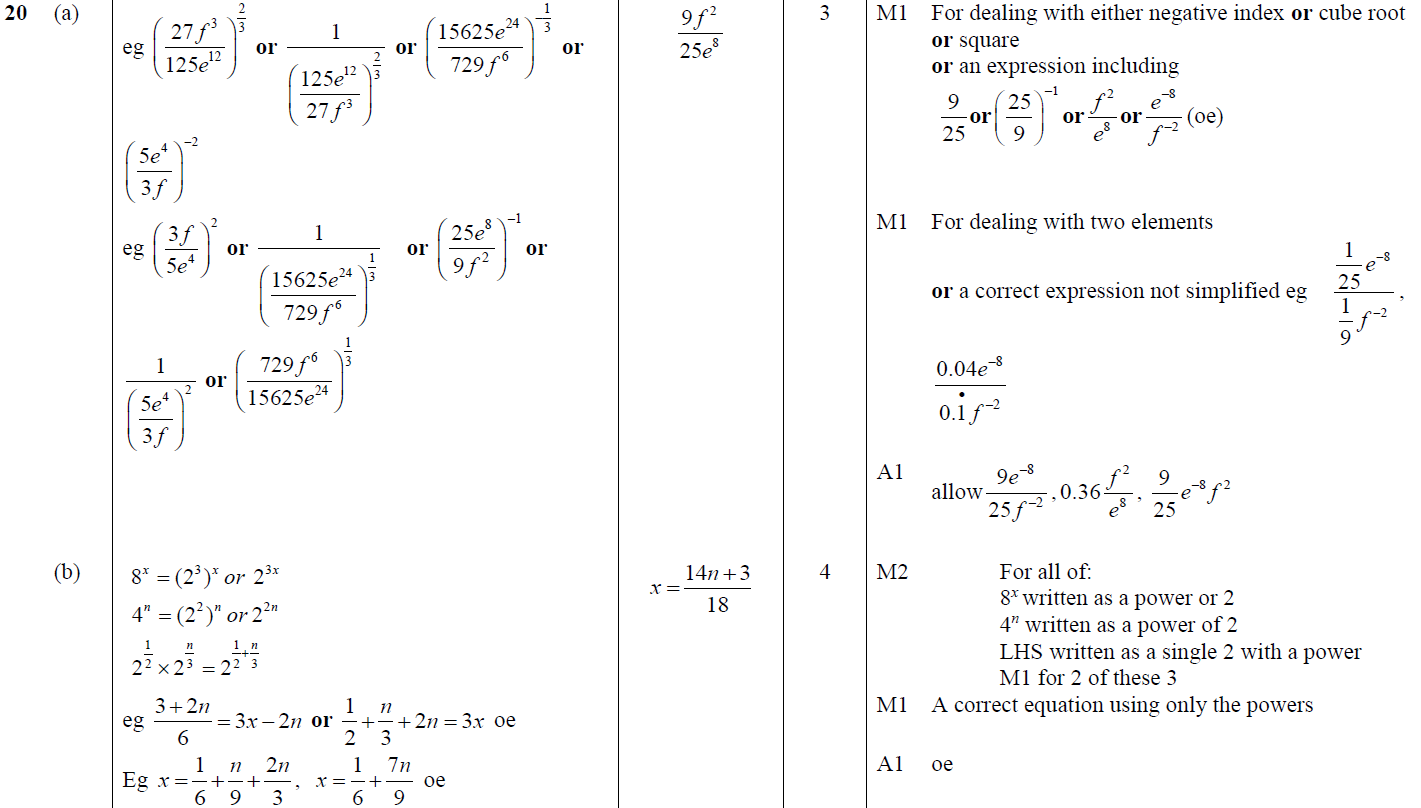 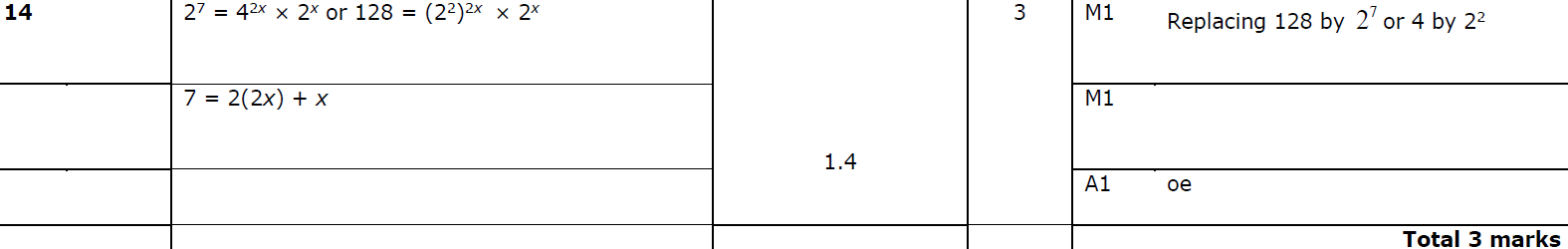 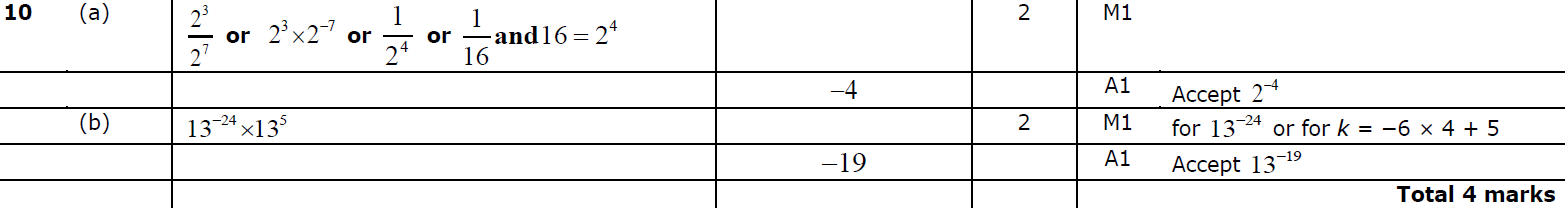 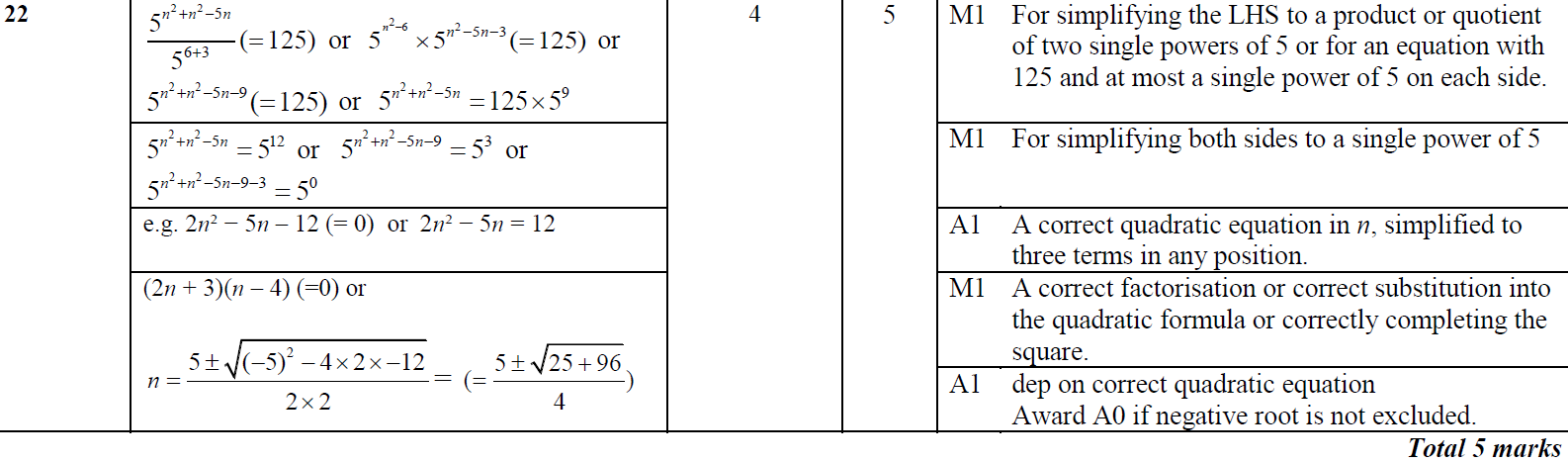 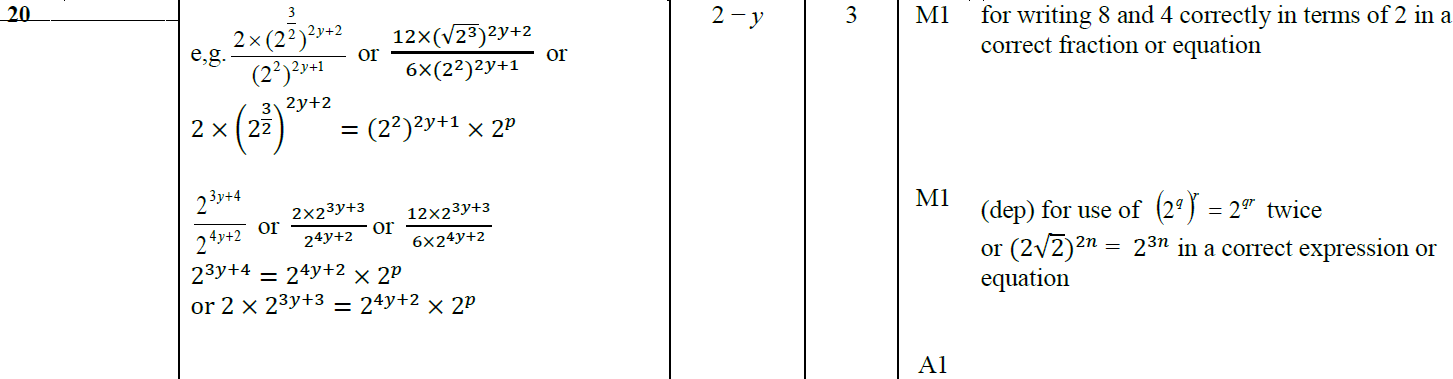 